CUSU Council Easter I Agenda
7pm, Monday 2nd May, Location TBC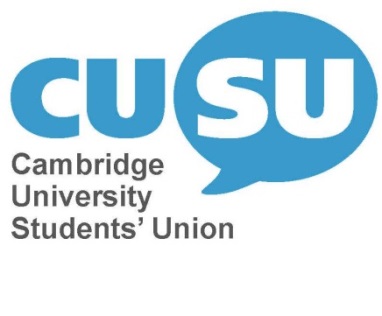 AgendaObjections to the order of items on the agendaCorrections to the minutes of the last Council MeetingMatters arising from the minutes of the last Council MeetingDate, time and venue of upcoming Council Meetings:Monday 16th May, 7pm, location TBCAnnouncements by Committees, Campaign Teams and the Executive Questions to Committees, Campaign Teams and the Executive Announcements by the CouncilDiscussions and PresentationsReturning Officers’ Report (CUSU Elections 2016)The CUSU Budget 2016-17Motions to be RatifiedRatification of the CUSU Budget 2016-17Ordinary motionsOpening Nominations for the CUSU Disabled Students’ OfficerRe-Opening Nominations for the CUSU Coordinator Approve the Sabbatical Officer Contracts for 2016-17Student Trustee Selection GroupEnsuring Fair, Equitable Rent Negotiations and Prices within Collegiate CambridgeEnact a Referendum on Disaffiliation from the National Union of StudentsAssisting the Islamic Society in the provision of a venue for Friday PrayersMotion for Rational and Consultative Budgeting for 2016-17Any other businessAnnouncements by Committees, Campaign Teams and the Executive Priscilla Mensah – CUSU President Liaising with University Equality and Diversity (E&D) department and Education Student Policy (ESP) department on Handbook on Racial and Sexual Harassment. Handbook now published and to be disseminated to all Senior Tutors in light of Welfare and Finance CommitteeSecured unconscious bias training for porters, meeting with E&D to discuss best provider to the deliver the training and timeline Planned, invited and scheduled first ‘Prevent Taskforce’ of term to discuss with range of College reps how the Prevent Legislation will operate within University and Colleges; all reps are encouraged to attend. Presented the Handbook on Racial and Sexual Harassment at Welfare and Finance on the 25th of April, asking Senior Tutors to disseminate to their support staff and begin dialogue with CUSU on how best they can support students who report racial harassment, sexual harassment or the intersection of bothMet with Senior Tutor and pastoral support of Hughes Hall to plan a workshop session CUSU Women’s officer and I will run on supporting students reporting on racial harassment. Workshop to take place on 2nd May. Workshops at three other Colleges to follow. Phone calls with 3 senior tutors in light of discussion about academic parity at the Senior Tutors’ Committee in Lent Term; I have 6 more calls to line up before the next STCLiaised with, and attended meeting with members of CamCORS committee on how the functionality of CamCORS can be improved to ensure better collection of supervision data (for the purposes of monitoring academic parity more closely).Liaising with Nick Wilson, on financial modelling on international student fees Met with Cambridge Trust to discuss strategies for increasing Cambridge’s funding for international students Attending NUS Conference ex officio as lead delegateJemma Stewart – CUSU CoordinatorConducting the General Manager Annual ReviewCompleted the CUSU Policy Document, to be updated following each CUSU CouncilWritten the Returning Officers’ Report for the 2016 CUSU/GU ElectionsPresenting motions on the election of the Disabled Students’ Officer and deferral of the Coordinator electionWorking with the General Manager on the Budget for 2016/17Put together the agenda for CUSU CouncilSupporting the Islamic Society to find prayer space within the University, including seconding a motion for CUSU Council Took part in the Learning and Teaching Review for Clinical Science (Graduates)Taking part in the Learning and Teaching Review for GeneticsAttended two meetings of the CUSU Board of Trustees Stewarded the CUSU WomCam Reclaim The Night MarchProvided training to NUS Delegates Wrote the bulletin for last week Began organising the CUSU Freshers’ Fair plans with staff, including a meeting with Skanska to discuss infrastructure Getting started on Affiliation Fee invoicingVoter Registration Drive held on King’s College lawn in conjunction with KCSU, KCGS and the City CouncilPlanning the handover period with staffAssisting with the handover of TCS email addressesPart of a new committee – the Registration and Compliance Sub-Committee of the Sports Committee, which will first take place on Thursday 28th AprilAssisting with the move to our new downstairs officeRobert Cashman – CUSU Education Officer Have been organising the 2016 CUSU Student-Led Teaching Awards (SLTAs). At the time of writing more than 650 nominations have been made, and preparations are underway for the celebration event on 5th May. The panel will choose the winners on Friday, 22nd AprilHave been working with Priscilla and Poppy on the CUSU 'Welfare Grid'Held a meeting of the CUSU Education TeamWas a member of the judging panel for the SLTAs at Anglia Ruskin UniversityTook part in the whole-day Learning and Teaching Review of the Faculty of LawAttended two meetings of CUSU's Board of Trustees, one of which I chairedAttended three meetings of the CamSIS upgrade steering committeeAttended two meetings of the General Board Education CommitteeAttended a meeting of the Board of ExaminationsAttended a meeting of the Information Services CommitteeAttended a meeting of the University Research Ethics CommitteeAttended a meeting of the General BoardCo-presented, along with Poppy, on our work on inclusive teaching and learning practice at the National Association of Disability Practitioners Spring ConferencesAttended the University's inaugural Teaching Forum. I also presented on the CUSU SLTAs at the Teaching ForumMet with the Student Registry to discuss information provided to students in advance of examsMet with, alongside Poppy, the Secretary of the Applications Committee and the Secretary of the Board of Examinations to discuss how the University supports students who experience delays in diagnosisOrganised and facilitated a student focus group to help shape the University's Digital Education StrategyAttended a Rent Workshop at Wolfson CollegeAttended the Students' Unions' Advice Service (SUAS) roadshow at West CambridgeAttended the SUAS away-day, and have been supporting the preparation of paperwork for the Advice Quality StandardMet with staff at University Information Services (UIS), including a Deputy Director, to discuss how they engage with and support students.Ran two days of Student Support Officer training with PoppyAttended a meeting of the Planning and Resources CommitteeAttended a meeting of the Exam Review Working GroupAttended another meeting of the Information Services CommitteeMet with the Pro-Vice-Chancellor (Education)Attended a meeting of the Oversight Group for Teaching, Learning and Examination SpaceAttended another meeting of the General BoardPoppy Ellis Logan – CUSU/GU Welfare and Rights officerI submitted my paper on the inadequate state of storage facilities for many students (particularly international/EU students) to the Welfare and Finance CommitteeWorked with Streetbite to get EAT to give all their leftover food to Streetbite (been working on this since Michaelmas and it's finally been confirmed so a BIG WIN)Finished the Student Welfare Guide, a comprehensive guide to all welfare matters, available to all students in the UniversityCompleted the Student Support Officer Handbook and provided to officers at trainingHeld Welfare App focus groupsSpoke at two national conferences about my work on Inclusive Teaching & Learning, and on the Inclusive Education PledgeWent to watch Rob at Teaching ForumPlanning animal welfare events for Girton MCR, John's MCR, MEdwards, Newnham, Emma, Selwyn, Girton and St Cat'sOrganised and hosted two full days of weekend welfare training right at the start of Easter Term so Support Officers aren't burdened with training throughout the termOrganising the Big ChillPlanning SUAS Destress FestsWorking on Welfare GridMet with Daniel Zeichner to discuss NHS delays and lack of bike parking provision at the North West Cambridge siteHelena Blair – CUSU Access and Funding OfficerOxford Cambridge Student Conferences (two week UK tour of information events for prospective applicants) delivered presentations to 1000s of sixth-form studentsAdvised CUDAR on Welcome to Cambridge events (regional events for incoming students)Worked on CUSU Alternative Prospectus website - almost ready to go. Over 200 student contributors for webpages on Courses, Colleges, Cambridge as a city, Students Life and DiversityWorked with Priscilla (CUSU President) on paper addressing College rent prices and 'squeezed middle students'Developed and added questions to Big Cambridge Survey on bursary and grant supportCollected testimonies from every College Access Officer on the value of bursaries - this and above has been fed into University's 2015/16 Access AgreementCommittees: Admissions Forum, Outreach Steering Group, Access Agreement Working Group, Information and Publications Sub-Group, Undergraduate Admissions CommitteeTarget Scheme training session - training students to do presentations in schoolsMet with several newly elected JCR Access Officers.Met with newly appointed Mature Outreach Officer (staff member) to discuss ideasBegan planning PGCE Access training sessionCommunication with CUSU Shadowing Scheme 2016 participantsBegan writing CUSU Shadowing Scheme 2016 ReportCharlie Chorley – CUSU Women’s OfficerRan a Women's Officer training day for JCR/MCR Women's Officers and Welfare OfficersLed the Reclaim the Night march across Cambridge, and held the RTN vigilOrganised a Women's Campaign event for International Women's Day, in collaboration with Movement for Justice, looking at detention centres and immigrationCo-authored a handbook on 'Racial and Sexual Harassment' with CUSU President, Priscilla. Planned initial training sessions to deliver training on dealing with sexual and racial harassment to stakeholders with pastoral duties of careAttended NUS Women's Conference Ran a consent workshop for JCR/MCR Welfare Officers as part of a Welfare Training DayVolunteered at Cambridge Rape Crisis and Cambridge Women's AidAttended an Away Day for the Student's Unions' Advice ServiceMet with stakeholders to discuss plans for Intercultural Awareness training for BME Officers, to be delivered during Freshers' WeekContacted Autonomous Campaigns about joining the student-led PREVENT taskforce, and began working with CUSU President, Priscilla, to plan its first sessionCo-ran the first Forum of term, looking at issues that specifically affect mature women and graduate studentsOpening Nominations for the CUSU Disabled Students’ OfficerProposed by Jemma Stewart (CUSU Coordinator, Returning Officer), seconded by Charlotte Chorley (CUSU Women’s Officer, CUSU Elections Committee)CUSU Notes:That on 3rd February 2016, 19.6% of Cambridge University students voted for a full-time Disabled Students’ Officer to join the full-time elected officer team;That the CUSU Board of Trustees has met to approve the funding of the post, which is present in the proposed budget;That in preparation for the presentation of this motion to Council, the CUSU Coordinator (acting as Returning Officer for the CUSU Elections Committee) has the proposed timeline for election:CUSU Believes:That the mandate of students to have a full-time Disabled Students’ Officer is sufficiently large to ensure that the post is filled by the next academic year. That it is possible to elect a Disabled Students’ Officer in the timeline outlined above to start the year with the rest of the CUSU Sabbatical Team. CUSU Resolves:That an Extraordinary Elections Committee, comprised of the CUSU President, CUSU Coordinator and CUSU Chair, along with two members co-opted by this group, will be formed;To open nominations for the CUSU Disabled Students’ Officer as soon as possible, with the proposed timetable;To mandate the Extraordinary Elections Committee to seek guidance from the CUSU Disabled Students’ Campaign to ensure that the election is conducted in a manner that is in line with the DSC Constitution. Defering the Election of the CUSU CoordinatorProposed by Jemma Stewart (CUSU Coordinator, Returning Officer), seconded by Charlotte Chorley (CUSU Women’s Officer, CUSU Elections Committee)CUSU Notes:That the CUSU Coordinator position is currently unfilled, owing to the absence of candidates in the Lent 2016 Elections;That Article J.12 of the CUSU Constitution states that “In the event of a Sabbatical vacancy arising for which no nominations are submitted, the Council shall be empowered to mandate the Sabbatical officers to temporarily employ a member of staff to carry out the non-representational elements of the post.”;That CUSU is in the process of undergoing Constitutional review; That, over the past three years, various attempts have been made to redesign or evaluate the effectiveness of the Coordinator role.CUSU Believes:That the role of CUSU Coordinator is outdated and unnecessary in the current climate of CUSU, with a strong staff support team to carry out the administration of the Union;That the role is not attractive to potential election candidates, as demonstrated by the lack of candidates in both the 2014 Main Elections and the 2016 Main Elections; That it causes unnecessary difficulties evaluating the effecteness of a role within CUSU whilst there is a person in that role;That there are few representational elements of the post of the Coordinator, save the presence on the University’s Sports Committee and Societies’ Syndicate (and various bodies beneath these); That having the Coordinator position remain vacant whilst the Constitutional Review is undertaken would allow for a more honest and meticulous evaluation of the role without having to be concerned about the emotional wellbeing of a person in the role. CUSU Resolves:To defer the election of the CUSU Coordinator;To transfer the mandated work of the CUSU Coordinator to relevant bodies:To distribute the administrative work within the CUSU Staff Team;To distribute the representative work within the CUSU Sabbatical Officer TeamTo utilise the Constitutional Review being undertaken as an opportunity to critically evaluate the structure of the CUSU Sabbatical Team, most specifically with regards to improving the position of the Coordinator. Approving the Sabbatical Officer Contracts 2016-17Proposed by Jemma Stewart (CUSU Coordinator), seconded by Priscilla Mensah (CUSU President)CUSU Resolves:To adopt the new Sabbatical Officer contracts and make them available to the newly elected sabbatical officers, as well as advertise to any prospective candidates for unfilled positions. Appointment of the Student Trustee Selection GroupCUSU Notes:It is a requirement of the CUSU Standing Orders that the two student members of CUSU’s Board of Trustees are appointed by CUSU Council, following the recommendation of a selection group which will review applications for these roles; A selection group with this purpose has not yet been established; Volunteers were sought for the selection group at CUSU Council Lent III.CUSU Believes:Student members of CUSU’s Board of Trustees play an incredibly important role in the governance of the Union;It is important that the selection group and the Board of Trustees are committed to reflecting diversity in their membership; It is important that student trustees be appointed as soon as is practically possible. CUSU Resolves:To establish a selection group consisting of the following: At least two voting members of CUSU Council:Charlie Chorley (CUSU Women’s Officer)Ruth Taylor (HUS JCR President)At least two sabbatical officers:Priscilla Mensah (CUSU President, and Chair of the Board of Trustees) (Chair of the Selection Group)Robert Cashman (CUSU Education Officer, and Deputy Chair of the Board of Trustees)At least two designated members of the CUSU Part-Time Executive: Brendan Mahon (CUSU Chair)Audrey Sebatindira (Coordinator, FLY)Cornelius Roemer (Union Development Team)For the selection group to prepare and issue information about the roles of student Trustees, and to open applications from the membership for these roles, as soon as is practically possible;To approve extending the term of office of the current student Trustees until such time that the new student Trustees are in office.  Ensuring Fair, Equitable Rent Negotiations and Prices within Collegiate CambridgeProposed by Priscilla Mensah (CUSU President) and Eleni Courea (ec537@cam.ac.uk)CUSU Notes: That the cost of rents within the Cambridge Colleges, and within the city of Cambridge are high (and in some cases considered economically unattainable) for Cambridge students;Of those students who responded to the 2015 Big Cambridge Survey, 86% lived within College accommodation, and of these just over half (51%) were satisfied with value for money;Of those students who responded to the 2015 Big Cambridge Survey, 45% of students said that finances had some impact on their time at University;Mature and graduate Colleges express the most concern about finances, according to the 2015 Big Cambridge Survey;During the Lent Term of 2015, the CUSU President undertook a series of rent workshops across Collegiate Cambridge. These sought to provide cross-Collegiate advice and tools for rent negotiations, so that negotiations take a long view of rent price trajectories, keeping all student groups and how they will be affected in mind;The CUSU President 2015-2016 created a Rent Guide for College Representatives;The CUSU President 2015-2016 created a template Equality Impact Assessment for College rent price increases (see attached template) which seeks to ensure Colleges explicitly address how a rent increase will affect the different economic situations of students within their College.CUSU Believes:Rent prices should not bar a student from applying to study at a College, nor bar a student from being able to complete their degree due to economic stress;Any rent price increase proposed by a College should be equitable, fair and provide ample opportunity for student consultation and input before a final decision;In the instance a College proposes a rent increase, the proposal should seek to critically and comprehensively evaluate how proposed increases will affect the varying economic and social groupings of students;Simultaneous to any College rent increase deliberation, the necessary calculations should be made with regards to how much hardship or bursary support the College will need to offer; Any ultimately decided rent increase should come with the necessary, pre-emptively calculated hardship or bursary support for the incoming year, any proposal which cannot assure this should be reconsidered;No more than a certain percentage of a students’ overall, annual income should be spent on accommodation, because of the financial stress do so is likely to cause;College representatives should feel empowered to ask their College to meet certain economic funding arrangements for students in the event of rent increases which tip over a certain point. CUSU Resolves:The CUSU President should continue to make equitable, democratic rent price negotiations a priority and work both centrally through University Committees and with College JCR and MCR representatives on individual and collective action;College JCR and MCR representatives embarking on rent negotiations should pay due regards to the equality impact rent assessment as a way of holding their College stakeholders to account on the rent increases they propose, and how they will potentially affect mature, postgraduate, disabled, international, those within receipt of Government maintenance support and ‘squeezed middle’ income students, among other identified economic student groupings;CUSU should campaign with students against a College decision, where the above requirements have not been met, and a College so decides to proceed with an increase.Enact a Referendum on Disaffiliation from the National Union of StudentsProposed by Jack May (jom24@cam.ac.uk) and Adam Crafton (ahc35@cam.ac.uk) CUSU Notes:That the election of Malia Bouattia as NUS National President constitutes a fundamental change in the organisation’s direction; That Malia Bouattia has failed to address and apologise for previous anti-Semitic language, despite opportunities to do so; That anti-Semitism is seriously damaging in an organisation that claims to represent all students. CUSU Believes: That CUSU should seriously reconsider its relationship with NUS;That Cambridge students have a right to decide whether or not NUS can fairly represent their interests under Malia Bouattia’s presidency; That a re-evaluation of CUSU’s affiliation to NUS is an immediate priority.CUSU Resolves: To take immediate steps to prepare for a referendum on CUSU’s affiliation to the National Union of Students;To mandate that CUSU sabbatical officers stay officially neutral during this referendum; To ensure such a referendum takes place before the end of the academic year. Assisting the Islamic Society in the Provision of a Venue for Friday PrayersProposed by Burhan Ashraf (ba336@cam.ac.uk), seconded by Jemma Stewart (CUSU Coordinator)CUSU Notes:That since construction work has been taking place in the New Museums site, the Small Examinations Hall which was previously used for Friday prayers has been unavailable and the Islamic society has had to resort to hiring a hall in St Columba’s Church at a cost of £660 a year;That there are around 150-200 people who attend the Friday Prayers every week and the Muslim student population in Cambridge has been growing steadily such that space during Friday Prayers has started becoming an issue and is stretching the Islamic Society’s resources;That the nearest mosque in Cambridge is prohibitively far for students who have lectures before or after the prayer and does not have the capacity to cope with the demand from university members were they to go there.CUSU Believes:That students should not be placed under financial burden for wanting to exercise their religious beliefs;That the University should provide adequate space for students of any religion to exercise their religious beliefs;That students should not find great difficulty in balancing their religion with the hectic schedule that Cambridge demands, and should not be forced to choose between religious and academic commitments;That it is important to assist minority groups within the university and display that Cambridge is a welcoming and amenable university to both current students and prospective ones who may be put off by lack of provisions related to their religious beliefs.CUSU Resolves:To assist the Islamic Society in finding an adequate University venue for Friday prayers;To assist the Islamic Society in meeting any costs of venue hire for future Friday prayers, if and when it should be the case, through the CUSU Council Free Budget;To reimburse the costs incurred by the Islamic Society since the closure of the Small Examinations Hall (£660), from the CUSU Council Free Budget.Motion for Rational and Consultative Budgeting for 2016-17Proposed by Cornelius Roemer (cr492@cam.ac.uk), seconded by Miriam Shovel (mes60@cam.ac.uk) CUSU Notes:That the Constitution prescribes the following process to determine and ratify CUSU’s Budget:“K.3 An Annual Budget for the year beginning 1st July shall be prepared by the Coordinator and submitted to the first Council of Easter Term for ratification, having been made available for inspection at the CUSU Offices during office hours for the two weeks prior to the day of the Meeting. […] It shall be a duty of the Coordinator to ensure that the Budgets presented to Council do not propose that expenditures shall exceed income in any Financial Year.” “K.8 It shall be within the competence of Council to amend the Budget, both at the time of presentation and in the subsequent Year to which it refers, by a resolution which simultaneously reduces a Budget Heading and increases one by the same stated amount.” (Link to Constitution as of May 2016: http://goo.gl/XsXA2o)That, hence, CUSU Council has the power not to ratify the budget;The two week inspection period has not been satisfied this year, despite a one week delay of the first CUSU Council of Easter Term;That the Standing Orders do not further constrain the budget ratification process and it is thus within CUSU Council’s statutory power to determine the precise process beyond what is specified in the Constitution;That the possibility of a funding cut for The Cambridge Student (TCS, student newspaper owned by CUSU), forcing it to abort its Print edition has been widely covered in the local and national media (Independent: http://goo.gl/UVrLuk, TCS: http://goo.gl/9fDIsW, Tab: http://thetab.com/uk/cambridge/2016/04/22/74328-74328, Varsity: http://www.varsity.co.uk/news/10123)That, according to an article published by Varsity, the CUSU Board of Trustees mentioned further cost-cutting options. These include: Restructuring staffing in the Business Team;Forming a shared service with the GU with profit and cost-sharing;Reducing the size of the Sabbatical Team by deferring the election of the next CUSU Coordinator;Reducing the size of the staff team;Raising affiliation fees.That by-elections for the sabbatical positions of Coordinator and Disabled Students’ Officer have not yet been announced. The Constitution and Standing Orders are vague on whether a by-election for Coordinator must be held. Further, the status of the Constitution after the DSO Referendum is unclear;That minutes of CUSU’s Trustee Board meetings are currently not publicly available;That, according to Article X of the Standing Orders (https://goo.gl/IZeVHv), CUSU Council should have a vote on affiliation to external organisations at the first Council of Lent Term. This Article has been violated this year. CUSU Believes:That the decisions made in the budget are of high importance and have long-lasting effect on CUSU and Cambridge students in general. It is regretful that the process of determining the budget has been delayed and opaque. Despite the delay, the process should not be rushed. That CUSU Council, as the “principal representative, policy-making and administering body” (cf. Constitution) should be fully involved in the budget setting process from now on;That Council requires detailed briefings to make well-informed, rational decisions, and should thus be provided with a report setting out financial and non-financial implications of the cost-cutting and revenue-increasing measures that are being considered for this budget. This needs to be available well before the next Council on the 9th of May to provide sufficient time for the formulation of emergency motions;That important policy decisions such as the funding cut for TCS or the deferral of Coordinator by-elections should not be pre-empted by action or inaction of CUSU’s Trustees, Executive or staff before the matter has been decided upon by Council. Specifically, it is important that preparations are made for by-elections of Coordinator and DSO in case Council decides to hold these elections;That to fulfil its role as CUSU’s principal representative, policy-making and administering body, CUSU Council needs to know what is discussed at Trustee Board meetings; That Sabbatical Officers have a duty to obey the Constitution and Standing Orders and should not ignore it. CUSU Resolves: That the Trustee Board publish, by Friday 6th May, an options paper of around 10 pages, setting out CUSU’s budgetary position and describing financial and non-financial implications of the cost-cutting and revenue-increasing measures that are being considered for this budget, including, but not limited to the options mentioned in the Varsity article: TCS funding cutAffiliation fee increaseRestructuring staffing in the Business TeamForming a shared service with the GUReducing the size of the Sabbatical TeamReducing the size of the Staff TeamDisaffiliation from NUSDiscontinuing the CUSU Mail ServiceDiscontinuing the CUSU Reprographics BusinessRe-instituting the publication scheme that has been discontinued recentlyMaking use of the significant reserves (£500k+)That a short advisory legal briefing note be prepared and circulated by the Executive by Friday 6th May, to inform Council of the constitutionality of deferring the CUSU Coordinator and DSO Elections; That preparations for the by-elections of the Coordinator and DSO Sabbatical Officers are started as soon as possible to allow for the elections to be held by the end of Easter term. CUSU Elections Committee will report back to Council at the next meeting with a timetable; That preparations for the by-elections of Coordinator and DSO are to be aborted only upon an explicit CUSU Council motion; That from now on, the Board of Trustees publish minutes of meetings online within two weeks after the respective meetings take place. In addition, minutes of the meetings having taken place since July 2015 should be published as well. In case of discussions being commercially or legally sensitive, the Board of Trustees can censor parts of the minutes, as required;That Article X of the Standing Orders be executed at the next CUSU Council. In particular: ‘X1: The current list of affiliations shall be presented to CUSU Council in the first Council of Lent Term with information on the cost of affiliation and a review of interaction with the organisation in the last year, presented by an appropriate Executive Body for the information of Council.’‘X2: There shall be a separate vote on each affiliation.’ 2nd MayMotion to open nominations for the DSO passes9am 3rd May (9am)Nominations open12pm 9th May Nominations close9th MayBallot set upElectoral roll available for checking4pm 11th MayElectoral roll checking closes5.30pm 11th MayCandidates’ Briefing9am 12th MayCampaigning period opens12am 16th MayVoting opens7pm 18th MayVoting closes23rd MayResults confirmed